Part 1.3.		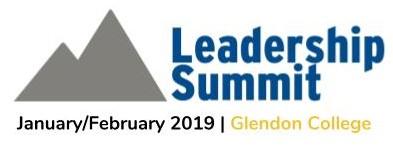 What are your NEEDS and/or those of your community?Competencies:
What competencies do you want to build in the near future? 
Ex: I want to work on my public speaking. 
Needs of your community:
What needs can you identify around you within your group or community? 
Ex: There is no compost option on campus.
Support and Partnerships:
Who are the members of your support team? Who will you go to for advice or help? 
Ex: I will work with the Career and Skills Development Centre. I will bring up the issue to the principal’s office.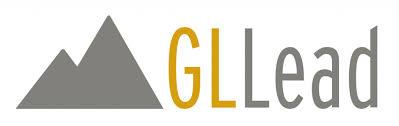 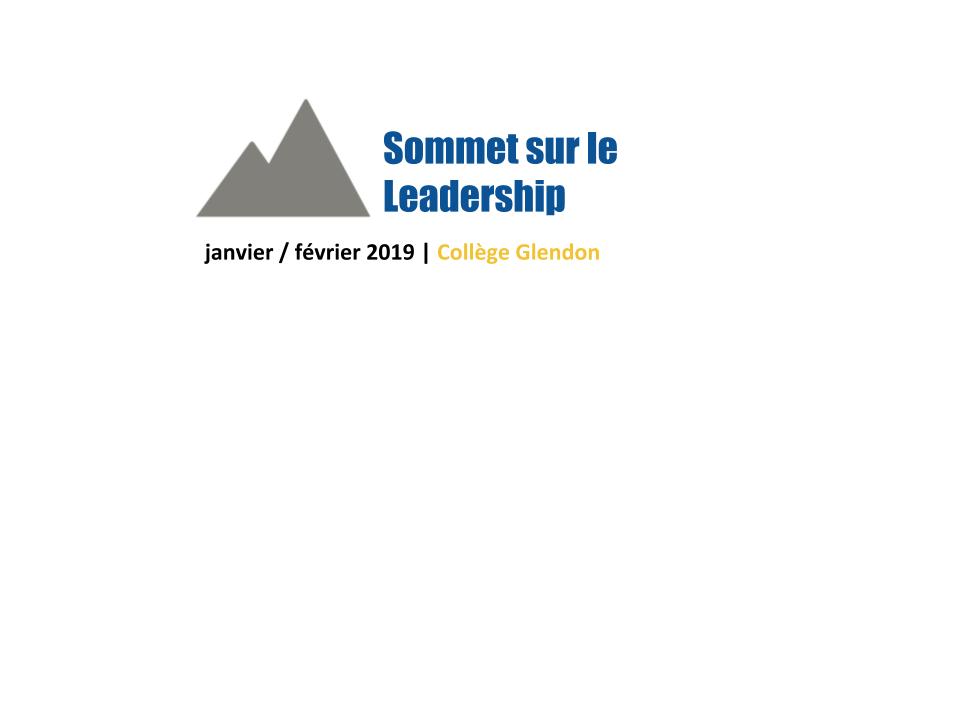 Quelles sont vos besoins et ceux de votre communauté ?Les competences :
Quelles compétences voulez-vous développer dans l’avenir ?
Ex: Je veux travailler sur mon discours en public. 
Les besoins de votre communauté :
Quels besoins pouvez-vous identifier autour de vous au sein de votre groupe ou de votre communauté?
Ex: Il n'y a pas d'option de compost sur le campus. Le soutien et les partenariats :
Qui sont les membres de votre équipe de soutien? À qui irez-vous pour des conseils ou de l'aide? Ex: Je vais travailler avec le Centre de développement des carrières et des compétences. Je vais aborder la question avec le bureau du directeur.